'	I.  . lfiJ/ 1- 10 _20. 03.	;/6,, .IT O CJI O B HIIKO PA	Y HA CTA BHHq K or B E nAMy3H'IKe  mKoJie ,,JOCH<1> MAPHHKOBH'li ,,Bprnau; ,MapT 2018. ro,z:t;HHeIP(J,;J ::.;:       •:·'.         • ::" '·      ....  ..  .         ';:"',!1.tL,_!'"    (.-J,'( 1,, .;..Ci. . .- .d':.. 6;;. 45f)	!	-JJp:ryni:2 0 !23 .  	2'.S fO,!!.i3    ;.,    Ill   A   UHa ocHoBy qJJaHa 74 CTazyTa My31rcIKe mKone ,,Joc:mp MapHHKOBHn,, Bpmau; , HaCe)UIHIJ;li o,rqnKaHOj  20.03.2018. ro,n:HHe, HacTaBHHqJ(O Bene  .L(OHOCH:II O C JI O B H H KO P A ,]J; Y H A C T A B H H q K o r B E 'li A My3H'IKe mKoJie ,,JOCH<I> MAPHHKOBH'li,,I OIIIIITE O,]J;PE,1:(:6EqJiaH 1.0BHMIlocJIOBHHKOM ypeljyje  ce  Ha"l!HH pa.n:a  H O.L(JIY"l!HBaH>a HaCTaBHliqKor Bena My3J,lqKe IIIKOJie,, JoCHq_) MapHHKOBHn,, (y .L(aJI,eM TeKCT:Bene).qJiaH 2.,I(HpeKTOp  IIIKOJie ce CTapa O rrpaBHJIHOj IIpHMemr o.n:pe,n:a6a OBOrIlocJIOBHHKa.qJiaH 3.Ce)UIHUe HacrnBHllqJ(Or Belia cy jaBHe.qJiaH 4,HacTaBHHqJ(O Bene o6aBJba IIOCJIOBe yrnpljeHe 3aKOHOM H CrazyTOM illKOJie.II CA3HBAlhE CE,]J;HHIJ;EBelie pa.n:H Ha ce.n:HHUaMa.qJiaH 5.Ce,n:HHUe Bena ce   o.n:p)l(aBajy,  rro  rrpamrny  y  rrpocrnp0:jaMa IIIKone, BaH pa,n:Hor BpeMeHa,OCHM y XHTHHM H orrpaa,n:aHIIM cnyqajeBHMa Ka,n:a ce Mory o.n:p)l(a.BaTH IIy TOKY pa,n:Hor apeMeHa.Ce,n:HII[(aMa Bena rrpIIcycTByjy  HaCTaBHHUH II CTpyqHII capa,n:HI UH 3aIIOCJieHirnIIHa o.n;peljeHo mm Heo.n;peljeHo pa,n:Ho apeMe 6e3 ofoIIpa Ha rrpoueHaT pa)Ufor BpeMeHa, Kao II.n:0:peKTOp KOjII Ca3IIBa HPYKOBO.L(H ce,n:HHUaMa  Bena,6e3 npaBa o.n:nyqnBaH>a.H3y3eTHo,     Ha  noce6Hoj  ce)UIIIUH  Bena  Ha  Kojoj  ce  npH6aaJba  MIIIIIJbeH>e  oKaH,n:H,n;arnMa  3a  ,IJ;HpeKTopa  II rrpe.n:naraH>e  3a  q;raHoBe	IIIKOJICKor  o.n:6opa  li3  pe.n;a 3arrocnem1x  ,   IIpIICYCTByjy  CBH  3aIIOCJICHli II mjaIIIH>aBajy  ce  O  CBHM KaH,ZJ;H,IJ;aTHMa.TaJHHM   H3JaIIIH,aBaH>eM.qJiaH 6.Ce,n:HH.o;e Bena o.n:p)l(aaajy ce npeMa ,n;HHaMHUH o.n;peljeHojIlporpaMOM pa.n:a  Bena KOjIIje cacTaBHli.n:eo  fo,n:HIIIH>er rrnaHa  pa.n:a IIIKOJie.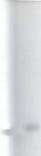 qJiaH 7.Ce.UHHI(e   Bena   Ca.3HBa   H   H>HMa   p)'KOBO.l(H	.n;HpeKTOp   llIKOJie,   6e3   rrpaBa o.n;.rry•nrnaH>a.Ce.n:mnzy Belia, y o.n;cycrny .n;HpeKTopa llIKOJie Ca.3HBa H p)'KOBO.n;H HaCTaBHHK Kora OBJiaCTH  .n;HpeKTOp.,Zl;HpeKTop lie 3a.I<a.3aTH   ce.n;mu:1:y Ha 3axTeB HajMaH>e 1/3 qJJaJIOBa  Bena, Kao H Ha 3aXTeB lliKOJICKOr o.n:6opa H CaBeTa po.n;HTeJba.qJiaH 8,Pe.n;oBHe ce.n;HHI(e Belia 3aKa.3yjy ce HajMaH>e TpH .n;ana rrpe o,n;p)KaBaH>a ce.n;HHI(e. BaHpe.uHe ce.n;HHI(e Bena 3a.I<a.3yjy ce HajMaH>e 24 tiaca rrpe o.up)KaBaH>a ce.UHHI(e.,Zl;aH,'lac H MecTo o.up)KaBaH>a ce,n:HHI(e ca rrpe,n:JioroM .uneBHOr pe.n:a o6jaBJoyje ce Ha ornacHoj Ta6nH lliKone.qJiaHOBHMa  Belia  II03HBH  ce  maJoy  Ha  rrocrre.n;H>oj  Ko,n;  ceKpeTapa  rrpHjaBJheHoj HMejn a.n;pecH .qJiaH 9.Y rrpe.n:rror ,n;HeBHor pe.n;a ce,n:HHI(e Bena Mory ce yBpCTHTH cai\.10 oHa mnaH>a Koja crra.n;ajy y  H>eroBy Ha,n;Jie)KHOCT IIpOIIHCaHY CTaTyrOM llIKOJie.Ka.n: HacTaBHH'IKO  Bene pemaBa no IIHTaH>Y O KOMe ce rrpeTXO,D;HO H3jacHHO CaBeTPO.UHTeJha,Il0Tpe6HO je .ua ce OMOryhH npe.uce,n:HHKY CaBeTa pO,n;H.TeJba Yl!eCTBOBaH>e y H>eroBOM pa.n:y.III PNJ: HA  CEHHI(llqJiaH 10.I1oIDTo yrBp)l;H .n:a ce.n;HHI(H rrpHcycrnyje BeliHHa o.n: )'KyrrHOr 6poja qJJaHOBa Bena,.n;HpeKTOp  KOHCTaTyje .ua Bene MO)Ke .ua IIOl!He ca pa,n;OM.Y rrpOTHBHOM, 0,n;Jia)Ke ce.n;HHI(Y H 3aKa.3yje ROBY, HajKaCH Hje y POKY o.u TpH .uana.qJiaH 11.Tipe yrBpljHBaH>a .n:neBHor pe.ua ycBaja ce 3aIIHCHHK ca rrpeTXo.n;ne ce.umm.e Bena.YKOJIHKO rrpe IlO'leTKa Ce.n;HHI(e,  qJJaH Bena npe,n;JIO)KH H3MeHe H .UOTIYHe .n;HeBHOr pe.ua, .UHpeKTOp  llIKOJie lie O.n;JIYtITH .n:a JIH ce rrpe.UJIO)KeHa  H3MeHa HJIH .UOIIYHa   MO)Ke YBPCTHTH y .[(HeBHH pe.u HJIH O,n;JIO)KHTH 3a Hape.n;Hy ce.n;HHI(Y .qJiaH 12.,Zl;HpeKTop, O.UHOCHO rrpe.uce.uaBajyhH, crnpa ce .ua ce pa.u Ha ce.UHHI(H Belia  O.UBHja rrpeMa yrnpljeHOM .n;HeBHOM pe.uy ; .uaje peq 'IJiaHOBHMa  Bena;y OIIpaB.UaHHM CrrytiajeBHMa o.uo6paBa rroje.UHHHM qJJaHOBHMa Belia HarrymTaH>e ce.uHHI(e;o.up)KaBa pe.n: Ha Ce.[(HHI.H.pa.n:y.qJiaH 13.llrraH Belia HMa o6a.Be3y .n,a rrpHcycTByje ce.[(HHI(H Belia H )"leCTByje y H>erOBOMYcrryqaj y crrpelleHOCTH .n:a rrpHcycTByje ce.[(HHI(H Belia ,.n:y)l(aH je  .n:a opa3JI03HMa cBoje crrpelleHoCTH 6naroBpeMeHo, a HajKaCHHje 24 '!aca rrpe 3aKa3aHe Ce.[(HHI(e, o6aBeCTH .[(HpeKTOpa,O.[(HOCHO IIOMOnHHKa .[(HpeKTopa.qJiaH 14.I1pa.Bo .n:a y-qeCTByjy y .[(HCKYCHjl:I l:IMajy .n:npeKTOp H CBH 1lJiaHOBH Belia.,ll;HCKYTaHTH cy .n:y)l(HH .n:a IIpHJIHKOM .[(HCKyc:uje   pacrrpaBJbajy  CaMO  O IIHTaH>HMa Koja cy o.n: Herrocpe.n:Hor 3Ha1laja 3a .n:oHomeH>e o.n:rryKe no TallKH .[(HeBHor pe.n:a o Kojoj ce pacrrpaBJba.llrraHOBH Belia  .[(HCKyTyjy H36eraBajyoo OIIIDHpHOCT :u IIOHaBJbaH>e.AKo cy TOKOM .[(HCKycHje 1lJiaHOBH Belia orrmHpHH HJIH IIOHaBJbajy H3JIO)KeHo,iUipeKTOp je .[(y)l(aH .n:a HX OIIOMeHe.AKo je 3a .[(aBaH>e o.n:roBopa IIOTPe6Ho .n:a ce rrpHKyrre o.n:peljeHH rro.n:a:u;n mm rroce6Ha .[(OKYMeHTaIJ;Hja, MO)l(e ce O.[(JI)"IHTH .n:a ce O.[(fOBOp HaKHa.[(HO .[(OCTaBH.qJiaH 15.Ka.n:  ce  YTBP.[(H .n:a je  rroje.[(HHa Tal'.JKa  .[(HeBHor pe.n:a nc:u;prrJbeHa,  .n:ncKycHja  ce 3aKJbY'!Yje H.[(HpeKTOp rrpe)J.Jia)l(e .[(OHOIDeH>e  o.n:nyKe,0.[(HOCHO 3aKJbJ1lKa.Y TOKY .[(OHOIDeH>a O)J.JlyKe, O.[l,HOCHO 3aKJbJ1lKa 1'.JJiaHOBH Belia ce He Mory jaBHTH3a pellHHTH lie OHO IDTO Ka)l(J 61:ITH 3a6ene)l(eHO y 3aIIHCHHKY ca Ce.[(HHI(e Belia.qJiaH 16.0.n:rryKa,0)1,H.3aKJb)"laK TPe6a )J,a 6y.n:y cpopMyJIHCaHHTaKO .n:a ce Tal'.JHO, jaCHO H Ha Hajca)l(eT HjH Ha'!HH 1:I3pa3H BOJba  Belia.HcTOBpeMeHO ca JJ:OHOmeH>eM 0.[l,rryKe ,O.[(H. 3aKJbJ1lKa ' YTBpljyje ce H KO TPe6a .n:a je H3Bpnrn,Ha KOjH HamH Hy KOM poKy.IV   KBOPYM  II O,ll;JJyqJIBAlhEqJiaH 17.HaCTaBHHl'.JKO   Belie  pa.n:H   y   ce,n:HHI(aMa,  a  o.n:nyKe  .JJ:OHOCH  Beil.HHOM  rnacoBa yKyrrHor  6poja IIpHCYTHHX  1'.JJiaHOBa  Belia,jaBHHM rnacaH>eM, OCHM y  cny-qajy  Ka,n:a je 3aKOHOM H CTaTYTOM .n:pyi<l!Hje o.n:peljeHo.Ka.n:a  Belie  rrpe.n:na)l(e  TPH  rrpe.n:cTaBHHKa  y  llIKoncKH  o.n:6op, rnaca  ce  TajHo,  a rrpe,n:JIO)l(eHHM  rrpe,n:cTaBHHI(HMa  CMaTpajy   ce     tJJiaHOBH  Belia  ca  HajBeil.HM  6pojeM r;iacoBa.Belie MO)l(e  O.lJ:Jiy'IHBarn: 0  IIHTaH,HMa YTBpljeHHM .[l,HeBHHM pe.n:oM  aKO  ce,n:HHI(H rrpHcycrnyje BHme 0.[( IIOJIOBHHe H>eroBHX '!JiaHOBa.Ka.n: 3aKa3aHoj ce,n:HHU:H  Belia He rrpncycrnyje IIOTPe6aH 6poj 1'.JJiaHoBa, ,n::upeKTOp llIKorre je  JJ:Y)l(aH .n:a  y  poKy  o.n: TPH  ,n:aHa  3aKa)l(e  HOBY  ce,n:mr:u;y  ca  HCTHM  ,n:HeBHHM pe.ZI,OM."lJJiaH 18.AKo 3a perneThe Hcror  lHTaTha HMa Bmne rrpe.n:nora,.n;RpeKTOp  CTaBJoa Ha rnacaThe noje.zurne rrpe.n:nore OHHM pe.n:oM KaKo cy H3JIO:>KeHR.O CBaKOM rrpe.n:nory rnaca ce rroce6Ho.y 3aIIHCHHKY ce, o6aBe3HO, KOHCTaryje pe3yJITaT rnacaTha.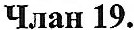 rnacaThe je, no npaBHJIY,jaBHo.JaBHO rnaCaH,e BpIIIH ce .ZJ:H3aH,eM pyKe HJIH noHMeHFPIHO. ITonMeHWIHO rnacaThe BpIIIR ce npo3RBaTheM 'illaHOBa Bena."lJJiaH 20.llnaHOBR rnacajy Ha Taj HaqHH IIITO ce mjaIIIThaBajy «3a» HJIH «npoTHB» npe.n:nora, HJIR Y3.ZJ:p)l(aBajy o.n: rnacaTha .Y cnyq:ajy .n:a je 6poj rnacoBa <Ga» H «npoTHB» HCTH, rnacaThe ce rroHaBJoa, rra aKoCTaThe y rrorne.n:y 6poja rnacoBa 6y.n:e HCTO, rrpe.n:ce.ri:aBajynn o.n:na:>Ke ce.n:HHUY 3a 1 caT, a aKO rroHoBo 6y.n:e HCTa c:inyaunja,ce,UHHUY o.n:rra:>Ke 3a 3 .n:aHa."lJJiaH 21.HacTaBHHqKo   Bene   MO:>Ke,  Ha  npe.unor  rrpe.n:ce.n:aBajyner   HJIH  .llpyror  qrraHa, O.llJiyq:HTR .n:a ce rnaca TajHo.  Y TOM cnyq:ajy  ce rrraca rnacaM JIHCTlinHMa Ha KOjHMa je HCIIHCaHO "3a" HJlli "rrpoTHB".Pe3yJITaT rnacaH,a yTBp yje   rpoqnaHa KOMHCHja   Kojyma6epe Bene."lJJiaH 22.I1o 3aBpIIIeHoM rnacaThy .llHpeKTop HJIR;mue Koje pyKoBo.u;n pa.n;oM Bena yTBpyje pe3yJITaT rnacaTha H jaBHO KOHCTaTyje KaKBY je o.u;JiyKy .n:oHeno Belie.Taj Ho ce rnaca Ka.n;a Bene:"lJJiaH 23.rrpe.n:Jia)l(e 'lJiaHOBe IIIKOJICKor o.n:6opa H3 pe.n:a 3anocrreHHX,.u;aje MRIIIJoeThe o KaH.D;R.n;aTHMa 3a m6op ,n;HpeKTopa."lJJiaH 24.TajHO ce rnaca rrracaliM JIHCTHnHMa, CnYIIITaH,eM rrracaRX JIHCTHna y Kyrnjy Koja ce HaJia3H HCIIpe.n: rpo'illaHe KOMHCHje, Kojy 6Rpa Bene."lJJiaH 25.Ka.n:a  cy  CBR  'illaHOBli  rnacarr.a,  KOM.ac.aja  6pojn  rrracoBe  H  yrBpyje  pe3ynTaT rnacaTha.KoMHCRja o.u;Max no rrpe6pojaBaThY rnacoBa nporrraIIIaBa pe3yrrTaT rnacaThaqJiaH 26.HacTaBHHqJ<O Bene MO)l(e o.n:JI)"IBTH .n:a ce ce,n:H11:u;a rrpe:rarne a.Ko yrnp.n:H .n:a ce cBa IIHTaH:,a rrpe.n;irn:ljeHa ,n:HeBHHM pe,n:oM He Mory ,n;a p83Morpe. Y TOM cnyqajy o,n:Max ce o.n:peljyje ,n:aH 3a o.n:p)l(aBaH:,e HaCTaBKa ce.n:mrue.V O,ll;PlKABAJbE PE,ll;A HA CE,ll;HHIJ;AMAqJiaH 27.ITpe.n:ce,n:aBajylm: HMa HCK.JoBo rrpaBo O.n:p)l(aBaH>a pe.n:a Ha ce,n:HHUaMa.qJiaH 28.36or rroBpe.n:e pa,n;a Ha ce,n:HHUaMa tUiaHOBHMa HacTaBHW:IKor Bena Mory ce H3pelm: cne.n:ene Mepe:1)	OIIOMeHa;O.l(y31:IMaH:,e pet.II:! Hy,n:aJI,eH>e ca ce.n:HH:u;e.Mepe yTBpljeHe y Tat.I. 1) H 2)  oBor tJJiaHa H3p1:Iqe rrpe.n:ce,n:aBajylm:, a Mepy l:!3 raqKe3) HacTaBHl:IqJ(O Bene Ha rrpe.L(Jlor rrpe.n:ce,n;aBajyner HJIH ocTaJil:IX qnaHoBa.aH 29.OrroMeHa  ce  1:I3p1:Iqe  tJJiaHY   HacTaBHHTIKOr   Bena  KOjH  CBOJHM  IIOHamaH>eM  Ha ce,n:HHUH HapymaBa pe,n;.Ka,n;  qJiaH  Bena  KOMe  je  mpe11eHa  orroMeHa, HaCTaBH  rroHamaH:,e  36or  Kojer  je OIIOMeHyT ,n;HpeKTOp  MY O.L(Y3Ma peq.AKo qnaH HacTaBH ca BpeljaH>eM rrpHcyTHHX H HapymaBaH:,eM pe.ua - y.uaJI,aBa ce ca ce,n;HHUe.Y.n:aJI,eH>e  ca  ce.n:Hm e  mpH11e  ce  caMo  3a  ce.r(HHUY  Ha Kojoj je  H3peqeHa Mepa y.n:aJI,eH>a.HcKJI,yqeHH tJJiaH HacrnBHHqKor Bena Mopa o.n:Max .n:a Harrycrn ce,n:HHI(y.qJiaH 30.AKo pen Ha ce,n;HHUH peMeTH nm:.i:e Koje HHje tJJiaH HacTaBHHqKor Bena,y.n:a.JI,yje ce ca ce,n;H11:u;e rrocne rrpBe orroMeHe.VI 3AilHCHHK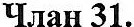 O pa.n:y Bena BO.D:H Ce 3aIIHCHHK.3arrHCHHK BO.L(H je.n:aH o.u qnaHoBa HacTaBHHqKor Bena Kora o.n:pe.n:H .L(HpeKTOp IIIJIOJie.3arrHCHl:IK ce 3aBO.L(l:I y .n:eJIOBO.L(Hl:IK IDKOJie, BO.L(H ce y rroce6Hoj, IIOBe3aHoj CBecu.0. ca crpaHHI(aMa o6eJie)l(eHHM  H OBepeHHM rretiaTOM, a IIOTIIHCyjy ra ,ll;l:IpeKTOp lllKoJie H 3arrHCHHqap.CacTaBHH ,n;eo 3aIIHCHHKa rrpe,n:CTaB.Joa H CIIHCaK  rrpl:ICJTHliX qnaHOBa Bena.lJJiaH 32.3am1cHHK o pa.rzy ce.n;mrn;e Bena o6a.Be3HO ca.n;p)rn::pe.n;HH 6poj ce.n;mrn:e (pa'CfJHajyhH o.n; rro"LJ:eTKa IIIKOJICKe ro.n;11He), MeCTO, .n;aTYM llBpeMe o.n;p)I(aBaH>a,6poj rrpHCYTHHX 11 o.n;cyrHHX 'LJJiaHOBa,KOHCTaTau:ajy .n:a ce.n;HHI.J;H rrp11cycrnyje rrorpe6aH 6poj "LJJiaHoBa 3a nyHOB3)I(HO O.L(Jiy"LJHBaH>e,ycBojeH.n;HeBHH pe.n:,KparaK Ca,z:qJ)I(aj li3JiaraH>a .L(llCKYTaHTa<popMynau;ajy o.n;nyKa o KojHMa ce rnacano,3aKJbY"LJ:Ke  ca Ha3Ha"LJ:eH>eM   6poja rnacoBa  3a, rrpoTHB  a  6pojaH>eM Y3.ZJ:p)I(aIDIX rnacoBa,IIOTIIBC .n:apeKTOpa, 0.L(HOCHO rrpe.n;ce.n:a.Bajyner  ll3aIIllCID11:Japa.Y  3aIIBCHHK  ce  YHOCe  II I.J;HTHpaHe  mja.Be  3a Koje  noje,n;HHH 'LJJiaHOBll H3pll'LJHTO Tpa)I(e .n:a ce TaKO YHecy.lJJiaH 33.A.Ko	ce   3aIIHCHHK   caCTOjH   ll3   Bllme   JlllCTOBa,  CBaKY   CTpaHY   rrapa<pHpajy 3aIIllCH111:Jap ll.L(llpeKTOp.OpllrllHaJI 3aIIllCIDIKa ca  npHJI03HMa,"LJ:yBa ce  Kao .llOKYMeHT rpajHe Bpe.UHOCTH.VIl    3ABPIDHE Oj:(PEroiElJJiaH 34.Ha CBe	mTo  HHJe  peryJillcaHo o.upe.u6aMa oBor  TiocnoBHHKa rrpaMeH>aBahe ce o.n:pe.n:6e 3aKoHa H CTaryra IIIKone.lJJiaH 35.0Baj TioCJIOBHHK cryna Ha CHary OCMOr .n:aHa o.n: .n;aHa o6jaBJbliBaH>a Ha ornaCHOj Ta6m1IIIKOJie.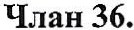 ,[(aHOM  CTyIIaH>a  Ha  CHary  OBOr  TiocJIOBHHKa, npecraje  .n:a  Ba)I(H TiocJIOBHHK  O pa.n;y HacTaBIDI"LJ:Kor aena o.u  27.02.2014.r.YCBOjeH.L(aHa:20.03.2018.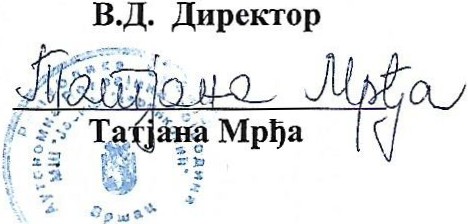 06jaBJbeH Ha ornacHoj ra6Jlll:21.03.2018.Cryrmo Ha cHary: 29.03..2018.r.